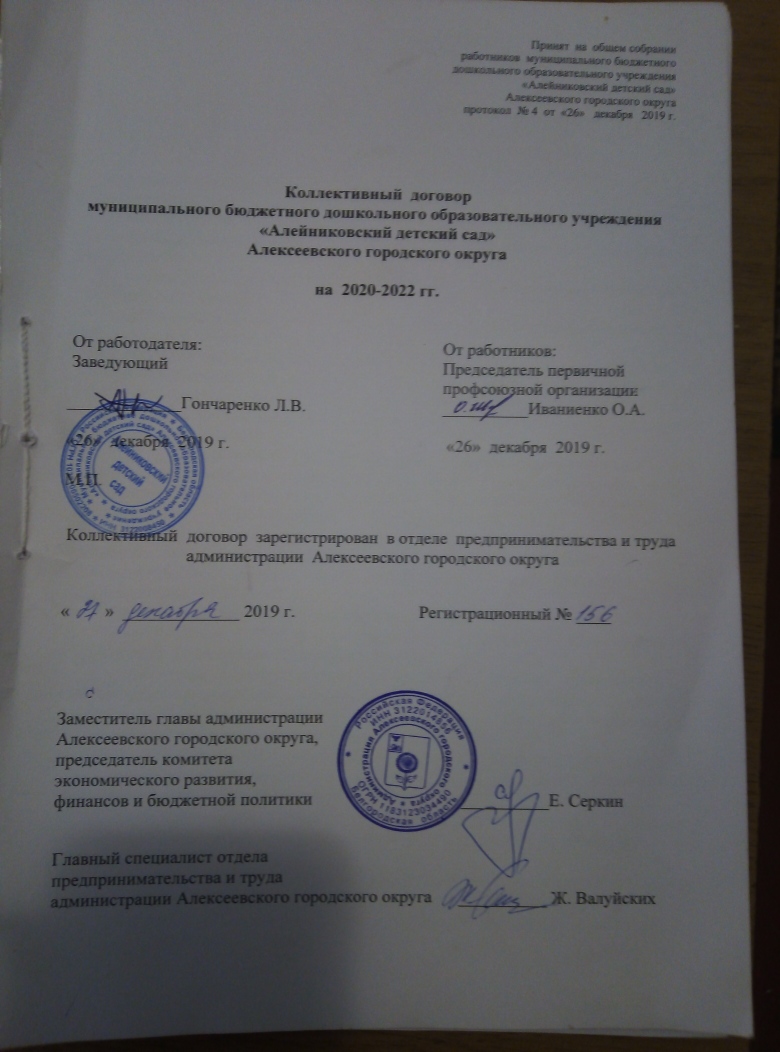 1. ОБЩИЕ ПОЛОЖЕНИЯНастоящий коллективный договор заключен между работодателем и работниками в лице их представителей и является правовым актом, регулирующим социально-трудовые отношения в муниципальном бюджетном дошкольном образовательном учреждении «Алейниковский детский сад» Алексеевского городского округа (далее образовательная организация).Основой для заключения коллективного договора являются:- Трудовой кодекс Российской Федерации (далее – ТК РФ);- Федеральный закон от 12 января 1996 г. № 10-ФЗ «О профессиональных союзах, их правах и гарантиях деятельности»;- Федеральный закон от 29 декабря 2012 г. 273-ФЗ «Об образовании в Российской Федерации»;- Закон Белгородской области от 05.07.2007 г. №122 «О социальном партнерстве в Белгородской области»;- Отраслевое соглашение по организациям, находящимся в ведении Министерства образования и науки Российской Федерации;- Региональное соглашение по регулированию социально-трудовых отношений;- Отраслевое соглашение управления образования администрации Алексеевского городского округа и Алексеевской территориальной организации Белгородской региональной организации профессионального союза работников народного образования и науки РФ.Коллективный договор заключен с целью определения взаимных обязательств работников и работодателя по защите социально-трудовых прав и профессиональных интересов работников образовательной организации и установлению дополнительных социально-экономических, правовых и профессиональных гарантий, льгот и преимуществ для работников, а также по созданию более благоприятных условий труда по сравнению с трудовым законодательством, иными актами, содержащими нормы трудового права,  соглашениями. Сторонами коллективного договора являются: - работодатель в лице его представителя – руководителя образовательной организации Гончаренко Лилия Васильевны. - работники образовательной организации в лице их представителя – первичной профсоюзной организации в лице председателя первичной профсоюзной организации (далее – выборный орган первичной профсоюзной организации) Иваниенко Ольги Александровны.Действие настоящего коллективного договора распространяется на всех работников образовательной организации, в том числе заключивших трудовой договор о работе по совместительству.Работодатель обязан ознакомить под роспись с текстом коллективного договора всех работников образовательной организации в течение 3 дней после его подписания.Коллективный договор сохраняет свое действие в случае изменения наименования образовательной организации, реорганизации в форме преобразования, а также расторжения трудового договора с руководителем образовательной организации.При реорганизации (слиянии, присоединении, разделении, выделении) образовательной организации коллективный договор сохраняет свое действие в течение всего срока реорганизации.При смене формы собственности образовательной организации коллективный договор сохраняет свое действие в течение трех месяцев со дня перехода прав собственности.Любая из сторон имеет право направить другой стороне предложение о заключении нового коллективного договора или о продлении действующего на срок до трех лет, которое осуществляется в порядке, аналогичном порядку внесения изменений и дополнений в коллективный договор.При ликвидации образовательной организации коллективный договор сохраняет свое действие в течение всего срока проведения ликвидации.Стороны договорились, что изменения и дополнения в коллективный договор в течение срока его действия могут вноситься по совместному решению  представителями сторон без созыва общего собрания (конференции) работников в установленном законом порядке (статья 44 ТК РФ). Вносимые изменения и дополнения в текст коллективного договора не могут ухудшать положение работников по сравнению с законодательством Российской Федерации и положениями прежнего коллективного договора.  Контроль за ходом выполнения коллективного договора осуществляется сторонами коллективного договора в лице их представителей и  отделом  предпринимательства  и труда  Алексеевского  городского округа.Стороны коллективного договора обязуются проводить обсуждение  итогов выполнения коллективного договора на общем профсоюзном собрании работников не реже одного раза в год.Локальные нормативные акты образовательной организации, содержащие нормы трудового права, являющиеся приложением к коллективному договору, принимаются по согласованию с выборным органом первичной профсоюзной организации.Работодатель обязуется обеспечивать гласность содержания и выполнения условий коллективного договора.В течение срока действия коллективного договора ни одна из сторон не вправе прекратить в одностороннем порядке выполнение принятых на себя обязательств.Перечисленные в настоящем пункте договора  локальные нормативные акты, содержащие нормы трудового права, являются неотъемлемым приложением к настоящему договору и имеют с ним одинаковую юридическую силу:Трудовой договор (эффективный контракт) с педагогическим работником (приложение №1).Правила внутреннего трудового распорядка муниципального бюджетного дошкольного образовательного учреждения «Алейниковский детский сад» Алексеевского городского округа (приложение 2).Перечень профессий (должностей), занятых на тяжелых работах, работах с вредными и (или) опасными или иными условиями труда, которым предусмотрено предоставление ежегодного дополнительного оплачиваемого отпуска (приложение № 3). Перечень должностей работников с ненормированным рабочим днем, которым предусмотрено предоставление ежегодного дополнительного оплачиваемого отпуска (приложение № 4). Положение о порядке и условиях предоставления педагогическим работникам муниципального бюджетного дошкольного образовательного учреждения «Алейниковский детский сад» Алексеевского городского округа длительного отпуска сроком до 1 года (приложение №5).Положение об оплате труда работников муниципального бюджетного дошкольного образовательного учреждения «Алейниковский детский сад» Алексеевского городского округа  (приложение № 6).Положение  о распределении стимулирующей части фонда оплаты труда муниципального бюджетного дошкольного образовательного учреждения «Алейниковский детский сад» Алексеевского городского округа  (приложение №7).Перечень профессий и должностей, работа в которых дает право на бесплатное обеспечение специальной одежды, специальной обуви и других средств индивидуальной защиты (приложение №8).Перечень профессий (должностей) и видов работ, которым положена бесплатная выдача смывающих и обезвреживающих средств (приложение №9). План оздоровительно-профилактических мероприятий на 2020-2022гг. (приложение №10).Стороны определяют следующие формы управления организацией непосредственно работниками и через профком:- согласование с  профкомом;- консультации с работодателем по вопросам принятия локальных нормативных актов;- получение от работодателя информации по вопросам, непосредственно затрагивающим интересы работников, а также по вопросам, предусмотренным ч. 2 ст. 53 ТК РФ и по иным вопросам, предусмотренным в настоящем коллективном договоре;- обсуждение с работодателем вопросов о работе образовательной организации, внесении предложений по ее совершенствованию;- участие в разработке и принятии коллективного договора.Настоящий коллективный договор вступает в силу с момента его подписания сторонами  и действует по 31 декабря 2022 года включительно.ГАРАНТИИ ПРИ ЗАКЛЮЧЕНИИ, изменении И РАСТОРЖЕНИИ ТРУДОВОГО ДОГОВОРаСодержание трудового договора, порядок его заключения, изменения и расторжения определяются в соответствии с ТК РФ, другими законодательными и нормативными правовыми актами, Уставом образовательной организации и не могут ухудшать положение работников по сравнению с действующим трудовым законодательством, а также отраслевым территориальным соглашением и настоящим коллективным договором.Трудовой договор заключается с работником в письменной форме в двух экземплярах, каждый из которых подписывается работодателем и работником, после чего один экземпляр договора передается работнику, другой храниться у работодателя. Получение работником экземпляра трудового договора подтверждается его подписью на экземпляре трудового договора, хранящегося у работодателя.Трудовой договор является основанием для издания приказа о приеме на работу (приложение №1).Трудовой договор с работником заключается на неопределенный срок. Срочный трудовой договор может быть заключен только при наличии оснований, предусмотренных ст. ст.58, 59 Трудового кодекса РФ.В трудовом договоре оговариваются обязательные условия, предусмотренные ст.57 ТК РФ, в т. ч. объем педагогической работы, режим и продолжительность рабочего времени, льготы и компенсации и др.Условия трудового договора могут быть изменены только по соглашению сторон и в письменной форме (ст.72 ТК РФ).При  включении в трудовой договор дополнительных условий не допускать ухудшения положения работника по сравнению с условиями, установленными трудовым законодательством и иными нормативными правовыми актами, содержащими нормы трудового права, соглашениями, локальными нормативными актами, настоящим  коллективным договором.Работодатель не вправе требовать от работника выполнение работы, не обусловленной трудовым договором (ст.60 ТК РФ).Объем педагогической работы педагогическим работникам образовательной организации  устанавливается работодателем исходя из штатного расписания, обеспеченности кадрами, других конкретных условий в данной организации с по согласованию с  профкомом. Объем педагогической работы педагогического работника оговаривается в трудовом договоре и может быть изменен сторонами только с письменного согласия работника.Высвобождающуюся в связи с увольнением педагогических работников учебную нагрузку предлагать, прежде всего, тем педагогическим работникам, учебная нагрузка которых установлена в объеме менее нормы часов за ставку заработной платы.Работодатель должен ознакомить педагогических работников до ухода в очередной отпуск с их педагогической нагрузкой на новый учебный год в письменной  форме.Объем педагогической работы воспитателей и других педагогических работников больше или меньше нормы часов за ставку заработной платы устанавливается  только с их письменного согласия.Педагогическая  нагрузка педагогическим работникам, находящимся в отпуске по уходу за ребенком до исполнения им возраста трех лет, устанавливается на общих основаниях и передается на этот период для выполнения другими педагогическими работниками.Педагогическая нагрузка на выходные и нерабочие праздничные дни не планируется.Уменьшение или увеличение педагогической нагрузки воспитателям и другим педагогическим работникам в течение года по сравнению с педагогической нагрузкой, оговоренной в трудовом договоре или приказе руководителя образовательной организации, возможны только:а) по взаимному согласию сторон;б) по инициативе работодателя в случаях:- восстановления на работе педагогического работника, ранее выполнявшего эту педагогическую нагрузку;- возвращения на работу женщины, прервавшей отпуск по уходу за ребенком до достижения им возраста трех лет, или после окончания этого отпуска.В указанных в подпункте «б» случаях для изменения педагогической нагрузки по инициативе работодателя согласие работника не требуется.При приеме на работу педагогических работников, имеющих первую или высшую квалификационную категорию, а также ранее успешно прошедших аттестацию на соответствие занимаемой должности,  после которой прошло не более трех лет, испытание при приеме на работу не устанавливается.По инициативе работодателя изменение условий трудового договора, определенных сторонами, допускается, как правило, только в связи с изменениями организационных или технологических условий труда (изменение количества групп воспитанников, изменение сменности работы образовательной организации, а также изменение образовательных программ и т. д.) при продолжении работником работы без изменения его трудовой функции (работы по определенной специальности, квалификации или должности).В течение учебного года изменение условий трудового договора, определенных сторонами, допускается только в исключительных случаях, обусловленных обстоятельствами, не зависящими от воли сторон.О введении изменений условий трудового договора, определенных сторонами, работник должен быть уведомлен работодателем в письменной форме не позднее, чем за 2 месяца (ст. 74, 162 ТК РФ).Если работник не согласен с продолжением работы в новых условиях, то работодатель обязан в письменной форме предложить ему иную имеющуюся в образовательной организации работу, соответствующую его состоянию здоровья.Работодатель обязан при приеме на работу (до подписания трудового договора с работником) ознакомить его под роспись с настоящим коллективным договором, Уставом образовательной организации, правилами внутреннего трудового распорядка, должностной инструкцией, положениями об оплате труда  и иными локальными нормативными актами, действующими в учреждении.Прекращение трудового договора с работником может производиться только по основаниям, предусмотренным ТК РФ и иными федеральными законами.Работодатель обязуется:-  заблаговременно, но не позднее, чем за 2 месяца, представлять в профком проекты приказов о сокращении численности и штатов, список сокращаемых должностей и работников, перечень вакансий, предполагаемые варианты трудоустройства, а при массовых увольнениях работников – не позднее, чем за три месяца (массовым является увольнение 15% от общего числа работников);- проводить сокращение численности или штата работников в летний каникулярный период. Обеспечить преимущественное право на оставление на работе при сокращении штатов работников с более высокой производительностью труда и квалификацией. При равной производительности и квалификации   предпочтение в оставлении на работе отдается (ст.179 ТК РФ):1)семейным - при наличии двух или более иждивенцев (нетрудоспособных членов семьи, находящихся на полном содержании работника или получающих от него помощь, которая является для них постоянным и основным источником средств к существованию); 2) лицам, в семье которых нет других работников с самостоятельным заработком;3) работникам, получившим в период работы у данного работодателя трудовое увечье или профессиональное заболевание; 4) инвалидам Великой Отечественной войны и инвалидам боевых действий по защите Отечества; работникам, повышающим свою квалификацию по направлению работодателя без отрыва от работы. 5) работникам совмещающим работу с обучением  по специальности в  учреждениях профессионального образования, независимо от того, за чей счет они обучаются;6)  работникам,  повышающим свою квалификацию по направлению работодателя без отрыва от производства;7) работникам, впервые поступивших на работу по полученной специальности, в течение одного года со дня окончания образовательного учреждения; 8) работникам предпенсионного возраста (за 5 лет до пенсии);9) работникам, проработавших в отрасли образования свыше 10 лет;10) одиноким матерям или отцам, воспитывающим ребенка в возрасте до 16 лет;11) родителям, имеющим ребенка – инвалида в возрасте до 18 лет.Лицам, получившим уведомление об увольнении по сокращению численности или штата работников (п. 2 ст.81 ТК РФ), работающим 6-8 часов в день, предоставляется свободное от работы время (не менее 4 часов в неделю) для поиска нового места работы с сохранением среднего заработка.Высвобождаемым работникам гарантируются льготы, предусмотренные действующим законодательством при сокращении численности или штата (ст.178, 180 ТК РФ), а также право первоочередного приема на работу при появлении вакансии.Увольнения членов профсоюза по инициативе работодателя по пунктам 2,3,5,6 (а, б, д) ст. 81 Трудового кодекса РФ производить по согласованию с  профсоюзным комитетом в порядке ст. 373 ТК РФ  (Основание: ст. 82 ТК РФ).При желании работника работать по совместительству, преимущественное право на получение такой работы предоставляется постоянному работнику данной организации.По согласованию с  выборным органом первичной профсоюзной организации определять формы профессионального обучения по программам профессиональной подготовки, переподготовки, повышения квалификации или дополнительного профессионального образования по программам повышения квалификации  и программам профессиональной переподготовки педагогических работников, перечень необходимых профессий и специальностей на каждый календарный год с учетом перспектив развития образовательной организации.ПРОФЕССИОНАЛЬНАЯ ПОДГОТОВКА, ПЕРЕПОДГОТОВКА И ПОВЫШЕНИЕ КВАЛИФИКАЦИИ РАБОТНИКОВВ соответствии с действующим законодательством работодатель определяет:- необходимость профессиональной подготовки и переподготовки кадров для нужд образовательной организации,	-  по согласованию с   профкомом определяет формы профессиональной подготовки, переподготовки и повышения квалификации работников, перечень необходимых профессий и специальностей, составляет план переподготовки кадров на каждый календарный год с учетом перспектив развития образовательной организации.3.2. Работодатель обязуется:3.2.1. Организовывать профессиональную подготовку, переподготовку и повышение квалификации работников (в разрезе специальности).3.2.2. Повышать квалификацию педагогических работников не реже чем один раз в три года; 3.2.3. При направлении работника на профессиональное обучение или дополнительное профессиональное образование, на прохождение независимой оценки квалификации на соответствие положениям профессионального стандарта или квалификационным требованиям, установленным федеральными законами и иными нормативными правовыми актами Российской Федерации (далее - независимая оценка квалификации), с отрывом от работы за ним сохраняются место работы (должность) и средняя заработная плата по основному месту работы. Работникам, направляемым на профессиональное обучение или дополнительное профессиональное образование, на прохождение независимой оценки квалификации с отрывом от работы в другую местность, производится оплата командировочных расходов в порядке и размерах, которые предусмотрены для лиц, направляемых в служебные командировки.При направлении работодателем работника на прохождение независимой оценки квалификации оплата прохождения такой оценки осуществляется за счет средств работодателя. (ст.187 ТК РФ).3.2.4. Предоставлять гарантии и компенсации работникам, совмещающим работу с успешным обучением в организациях высшего, среднего и начального профессионального образования при получении ими образования соответствующего уровня впервые, а также работникам, получающим второе профессиональное образование соответствующего уровня в рамках прохождения профессиональной подготовки, переподготовки, повышения квалификации, обучения вторым профессиям (например, если обучение осуществляется по профилю деятельности организации, по направлению работодателя или органов управления образованием) в порядке, предусмотренном ст. 173-176 ТК РФ.3.2.5. Содействовать работнику, желающему пройти профессиональное обучение по программам профессиональной подготовки, переподготовки, повышения квалификации или дополнительного профессионального образования по программам повышения квалификации и программам профессиональной переподготовки педагогических работников и приобрести другую профессию.3.2.6. Организовывать проведение аттестации педагогических работников и по ее результатам устанавливать работникам в соответствии с полученной квалификационной категорией доплаты со дня вынесения решения аттестационной комиссией. 	При аттестации педагогических кадров руководствоваться приказом Департамента Белгородской области от 02.07.2019 г. № 2011 «Об региональных документов по аттестации педагогических работников».3.2.7. Об основании для освобождения педагогических работников от экспертной оценки аттестационных материалов (портфолио): а) При прохождении аттестации на первую и высшую квалификационную категорию имеют право на освобождение от экспертной оценки аттестационных материалов: - педагогические работники, ставшие в межаттестационный период: •	 победителями, призёрами регионального этапа Всероссийского конкурса «Воспитатель года»;•	победителями и призёрами регионального этапа Всероссийского конкурса «Педагог-психолог»;- педагогические работники, получившие в межаттестационный период почётные звания «Народный …(по профилю работы)», «Заслуженный … (по профилю работы)», награжденные орденами и медалями за педагогический труд, лауреатами премии Правительства РФ;- педагогические работники, имеющие учёные звания (ВАК) доцент, профессор (независимо от срока).б) Дополнительно, при прохождении аттестации на первую квалификационную категорию имеют право на освобождение от экспертной оценки аттестационных материалов:- педагогические работники, ставшие в межаттестационный период:•	победителями муниципального этапа Всероссийского конкурса «Воспитатель года»;•	победителями в номинациях муниципального этапа Всероссийского конкурса «Сердце отдаю детям»;•	победителями и призёрами муниципального этапа Всероссийского конкурса «Педагог-психолог»;•	педагогические работники, получившие в межаттестационный период почётные звания «Почётный работник (по профилю работы)», Почётную грамоту Министерства образования и науки РФ (по профилю работы).3.2.8. Установленная на основании аттестации квалификационная категория действительна в течение пяти лет. Квалификационные категории, установленные педагогическим работникам, сохраняются до окончания срока их действия при переходе в другую организацию, в том числе расположенную в другом субъекте Российской Федерации. Срок действия квалификационной категории продлению не подлежит.Квалификационные категории, присвоенные педагогическим работникам, учитываются в течение срока их действия на территории Белгородской области:- при работе в должности, по которой присвоена квалификационная категория, независимо от типа и вида образовательного учреждения;  - при работе по тем должностям, где возможно применение наименования «старший» (воспитатель - старший воспитатель, педагог дополнительного образования - старший педагог дополнительного образования, методист -  старший методист и т.д.), независимо от того, по какой конкретно должности присвоена категория;- при переезде из других регионов Российской Федерации;- при выполнении педагогической  работы по разным должностям, по которым совпадают должностные обязанности, учебные программы, профили работы При выполнении педагогической работы на разных должностях, по которым совпадают должностные обязанности, учебные программы, профили работы, учитывать квалификационные категории, присвоенные по другой должности и совпадающие с профилем преподаваемого предмета или выполняемой работы педагогическим работникам может оплата труда с учетом квалификационной категории, присвоенной на основании должности в следующих случаях:РАБОЧЕЕ ВРЕМЯ И ВРЕМЯ ОТДЫХАСтороны пришли к соглашению о том, что:Вопросы рабочего времени и времени отдыха педагогических и иных работников регулируются:- Трудовым кодексом РФ;- приказом Министерства образования и науки РФ от 22.12.2014г. № 1601 «О продолжительности рабочего времени (нормах часов педагогической работы за ставку заработной платы) педагогических работников и о порядке определения учебной нагрузки педагогических работников, оговариваемой в трудовом договоре»;- приказом Министерства образования и науки РФ от 11.05.2016г. №536 «Особенности режима рабочего времени и времени отдыха педагогических и иных работников организаций, осуществляющих образовательную деятельность»;- постановлением Правительства Российской Федерации от 14 мая 2015г. №466 «О ежегодных основных удлиненных оплачиваемых отпусках»;- приказом Министерства образования и науки РФ от 31.05.2016г.  № 644 «Об утверждении Порядка предоставления педагогическим работникам организаций осуществляющих образовательную деятельность, длительного отпуска сроком до одного года».Рабочее время и время отдыха работников определяется Правилами внутреннего трудового распорядка организации (ст. 91 ТК РФ) (приложение №2), учебным расписанием, годовым календарным учебным графиком, графиком сменности, утверждаемыми работодателем с учетом мнения профкома, а также условиями трудового договора, должностными инструкциями работников и обязанностями, возлагаемыми на них Уставом образовательной организации.Для руководящих работников, работников из числа административно-хозяйственного, учебно-вспомогательного и обслуживающего персонала организации устанавливается нормальная продолжительность рабочего времени, которая не может превышать 40 часов в неделю (для женщин – 36 часов в неделю).Для педагогических работников организации устанавливается сокращенная продолжительность рабочего времени – не более 36 часов в неделю за ставку заработной платы (ст. 333 ТК РФ).Рабочее время педагогов делится на нормированную и ненормированную часть:- нормируемая часть педагогической работы (регулируется учебными планами, расписанием, графиками и др.), в зависимости от должности и (или) специальности педагогического работника ему может быть установлена или продолжительность рабочего времени в неделю, или норма часов педагогической работы за ставку зарплаты;- ненормируемая  связанная с выполнением работ по подготовке к занятиям, с участием в деятельности педагогических и иных советов, методических объединений, в других формах методической работы, с осуществлением связи с родителями, с проведением родительских собраний и т.п.,    требующая затрат рабочего времени, вытекает  из должностных обязанностей педагогов, предусмотренных уставом образовательного учреждения, правилами внутреннего трудового распорядка образовательного учреждения, тарифно-квалификационными (квалификационными) характеристиками, и регулируется графиками и планами работы, в том числе личными планами педагогического работника.Конкретная продолжительность рабочего времени педагогических работников определяется с учетом нормы часов педагогической работы, установленных за ставку заработной платы, объема учебной нагрузки, выполнения дополнительных обязанностей, возложенных на них Правилами внутреннего трудового распорядка и Уставом образовательной организации.Неполное рабочее время – неполный рабочий день или неполная рабочая неделя устанавливаются в следующих случаях:- по соглашению между работником и работодателем;- по просьбе беременной женщины, одного из родителей (опекуна, попечителя, законного представителя), имеющего ребенка в возрасте до 14 лет (ребенка-инвалида до 18 лет), а также лица, осуществляющего уход за больным членом семьи в соответствии с медицинским заключением.Родитель ребенка-инвалида имеет право на 4 добавочных выходных дня ежемесячно.Часы, свободные от проведения занятий, дежурств, предусмотренных планом организации (заседания педагогического совета, родительские собрания и т. д.), педагогические работники вправе использовать по своему усмотрению.Работа в выходные и нерабочие праздничные дни запрещена. Привлечение работников образовательной организации к работе в выходные и нерабочие праздничные дни допускается только в случае необходимости выполнения заранее непредвиденных работ, от срочного выполнения которых зависит в дальнейшем нормальная работа образовательной организации в целом или её подразделений.Привлечение работников в выходные и нерабочие праздничные дни без их согласия допускается в только случаях, предусмотренных ст.113 ТК РФ.В других случаях привлечение к работе в выходные дни и праздничные нерабочие дни возможно только с письменного согласия работника и с учетом мнения выборного органа первичной профсоюзной организации.Привлечение к работе в выходные и нерабочие праздничные дни инвалидов, женщин имеющих детей до 3-х лет, допускается с их согласия при условии, если это не запрещено им по состоянию здоровья в соответствии с медицинским заключением. Привлечение работников к работе в выходные и нерабочие праздничные дни производится по письменному приказу работодателя.Работа в выходной и нерабочий праздничный день оплачивается в двойном размере в порядке, предусмотренном ст. 153 ТК РФ. По желанию работника ему может быть предоставлен другой день отдыха. В этом случае работа в выходной или нерабочий праздничный день оплачивается в одинарном размере, а день отдыха оплате не подлежит.В случаях, предусмотренных ст. 99 ТК РФ, работодатель может привлекать работников к сверхурочной работе, как с их письменного согласия, так и без их согласия с учетом ограничений и гарантий, предусмотренных для работников в возрасте до 18 лет, инвалидов, беременных женщин, женщин, имеющих детей в возрасте до трех лет.Педагогическим работникам предоставляется ежегодный основной удлиненный оплачиваемый отпуск, продолжительность которого устанавливается Правительством Российской Федерации 42 календарных дня, остальным  работникам предоставляется ежегодный основной оплачиваемый отпуск продолжительностью не менее 28 календарных дней с сохранением места работы (должности) и среднего заработка.Отпуск за первый год работы предоставляется работникам по истечении шести месяцев непрерывной работы в образовательной организации. По соглашению сторон оплачиваемый отпуск может быть предоставлен работникам и до истечения шести месяцев (статья 122 ТК РФ).При этом продолжительность отпуска не может быть меньше предусмотренной законодательством для данных должностей (специальностей) и должна оплачиваться в полном размере.Исчисление продолжительности отпуска пропорционально проработанному времени осуществляется только в случае выплаты денежной компенсации при увольнении. За второй и последующий годы работы – в любое время рабочего года в соответствии с очередностью предоставления отпусков.  Очередность предоставления оплачиваемых отпусков определяется ежегодно в соответствии с графиком отпусков, утверждаемым работодателем по согласованию с профкомом  не позднее, чем за две недели до наступления календарного года.О времени начала отпуска работник должен быть извещен не позднее, чем за две недели до его начала.Продление, перенесение, разделение и отзыв из него производится с согласия работника в случаях, предусмотренных ст. 124-125 ТК РФ.Разделение ежегодного оплачиваемого отпуска на части (одна из которых не может быть менее 14 календарных дней) допускается по письменному соглашению между работником и работодателем.Часть отпуска, превышающая 28 календарных дней, по письменному заявлению работника и финансовым возможностям, может быть заменена денежной компенсацией (ст. 126 ТК РФ)Работодатель обязуется:Предоставлять ежегодный дополнительный оплачиваемый отпуск работникам:- занятым на работах с вредными и (или) опасными условиями труда в соответствии со ст. 117 ТК РФ. До проведения аттестации рабочих мест по условиям труда работникам, занятым на работах с тяжелыми, вредными и опасными условиями труда, обеспечивать  право на дополнительный отпуск и сокращенный рабочий день в соответствии со Списком, утвержденным постановлением Госкомтруда СССР и Президиума ВЦСПС от 25 октября 1974г. № 298/П-22 «Об утверждении списка производств, цехов, профессий и должностей с вредными условиями труда, работа в которых дает право на дополнительный отпуск и сокращенный рабочий день» (с последующими изменениями и дополнениями) (приложение № 3).- с ненормированным рабочим днем в соответствии со ст. 119 ТК РФ (приложение № 4).При исчислении общей продолжительности ежегодного оплачиваемого отпуска дополнительные оплачиваемые отпуска суммируются с ежегодным основным оплачиваемым отпуском. Ежегодный оплачиваемый отпуск продлевается в случае временной  нетрудоспособности  работника,  наступившей  во время отпуска.          Одному из  родителей  (опекуну, попечителю, приёмному родителю), воспитывающему ребёнка  инвалида в возрасте до  восемнадцати лет, ежегодный оплачиваемый отпуск предоставляется по его желанию в удобное для него время.            Работникам, имеющим трёх и более детей в возрасте до двенадцати лет, ежегодный оплачиваемый отпуск предоставляется по их желанию в удобное для них  время.  Ежегодный оплачиваемый отпуск по соглашению между работником и работодателем переносится на другой срок при несвоевременной оплате времени отпуска либо при предупреждении работника о начале отпуска позднее, чем за две недели.При увольнении работнику выплачивается денежная компенсация за неиспользованный отпуск пропорционально отработанному времени. Работнику, проработавшему 11 месяцев, выплачивается компенсация за полный рабочий год.  Денежная компенсация за неиспользованный отпуск при увольнении работника исчисляется исходя из количества неиспользованных дней отпуска с учетом рабочего года работника.При исчислении стажа работы при выплате денежной компенсации за неиспользованный отпуск при увольнении  необходимо учесть, что:- все дни отпусков, предоставляемых по просьбе работника без сохранения заработной платы, если их общая продолжительность превышает 14 календарных дней в течение рабочего года, должны исключаться из подсчета  стажа, дающего право на выплату компенсации за неиспользованный отпуск при увольнении (статья 121 ТК РФ);- излишки, составляющие менее половины месяца, исключаются из подсчета, а излишки, составляющие не менее половины месяца, округляются до полного месяца (п. 35 Правил об очередных и дополнительных отпусках, утв. НКТ СССР от 30 апреля 1930г. № 169).По семейным обстоятельствам и другим уважительным причинам работнику по его письменному заявлению может быть предоставлен отпуск без сохранения заработной платы, продолжительность которого определяется по соглашению между работником и работодателем. Работодатель обязан на основании письменного заявления работника предоставить отпуск без сохранения заработной платы:        - работающим пенсионерам по старости – до 14 календарных дней в году; - родителям, женам, мужьям военнослужащих, погибших или умерших   вследствие ранения, контузии или увечья, полученных при исполнении ими обязанностей военной службы, либо вследствие заболевания, связанного с прохождением военной службы – до 14 календарных дней в году;- работающим инвалидам – до 60 календарных дней в году;- при рождении ребенка в семье – 5 календарных дней;- для сопровождения детей младшего школьного возраста в школу – 2 календарных дня;- в связи с переездом на новое место жительства – 2 календарных дня;- для проводов детей в армию – 5 календарных дней;- в случае регистрации брака работника (детей работника) – 5 календарных дней;- на похороны близких родственников – 5 календарных дней.4.10.5. Предоставлять работникам дополнительный оплачиваемый отпуск   при отсутствии в течение учебного года дней нетрудоспособности – 1 календарный день.Не реже чем через каждые 10 лет непрерывной педагогической работы   педагогическим работникам (в том числе совместителям) предоставлять длительный отпуск сроком до одного года в порядке, определенном приказом Министерства образования и науки РФ от 31.01.2016 года № 644 (приложение № 5).Работник подает работодателю заявление на длительный отпуск не менее чем за две недели до дня его начала. В заявлении определяет конкретную продолжительность и дату начала отпуска.Разделение длительного отпуска на части, досрочный выход из отпуска определяются работником и работодателем по соглашению сторон. По заявлению педагогического работника длительный отпуск:- продляется или переносится на другой период на основании листка нетрудоспособности работника в период нахождения его в отпуске,- присоединяется к ежегодному основному оплачиваемому отпуску.4.12.Запрещается не предоставление ежегодного оплачиваемого отпуска в течение двух лет подряд.4.13.При наличии у работника путевки на санаторно-курортное лечение по медицинским показаниям работодатель с учетом мнения выборного органа первичной профсоюзной организации может предоставить работнику ежегодный отпуск (часть отпуска) в другое время, не предусмотренное графиком отпусков.  4.14.Общими выходными днями являются суббота и воскресенье.  4.15.Время перерыва для отдыха и питания, а также график дежурств педагогических работников по образовательной организации, графики сменности, работы в выходные и нерабочие праздничные дни устанавливаются  Правилами внутреннего трудового распорядка.Для педагогических работников, выполняющих свои обязанности непрерывно в течение рабочего дня, перерыв для приема пищи не устанавливается. Работникам образовательной организации обеспечивается возможность приема пищи одновременно вместе с воспитанниками, в том числе в течение перерывов между занятиями или отдельно в специально отведенном для этой цели помещении. Время для отдыха и питания для других работников устанавливается Правилами внутреннего трудового распорядка и не должно быть менее 30 мин (ст. 108 ТК РФ).   4.16.Профком    обязуется:   4.16.1.Осуществлять контроль за соблюдением работодателем требований трудового законодательства и иных нормативных правовых актов, содержащих нормы трудового права, соглашений, локальных нормативных актов, настоящего  коллективного договора по вопросам рабочего времени и времени отдыха работников.  4.16.2.Предоставлять работодателю   согласование при принятии локальных нормативных актов, регулирующих вопросы рабочего времени и времени отдыха работников, с соблюдением сроков и порядка, установленных статьей 372 ТК РФ.      4.16.3. Вносить работодателю представления об устранении выявленных нарушений.ОПЛАТА И НОРМИРОВАНИЕ ТРУДА5.1.Оплата труда работников учреждения определяется трудовыми договорами, заключенными между руководителем учреждения и работниками, исходя из условий труда, его результативности, особенностей деятельности учреждения.Правовым основанием введения новой системы оплаты труда являются:статья 144 Трудового кодекса Российской Федерации,  Постановление  Правительства Белгородской области № 134-пп от 07 апреля 2014года  «Об утверждении методики формирования системы оплаты труда и стимулирования работников  дошкольных образовательных  организаций, дошкольных групп в образовательных организациях, обеспечивающих государственные гарантии реализации прав на получение общедоступного и бесплатного дошкольного образования» с последующими изменениями, постановление  администрации  муниципального  района  «Алексеевский район и город Алексеевка»  № 521 от   01 августа . «О системе оплаты труда работников  дошкольных образовательных учреждений муниципального района  «Алексеевский  район и город Алексеевка» с последующими изменениями, Положение об оплате труда работников муниципального бюджетного дошкольного образовательного учреждения «Алейниковский детский сад»  Алексеевского городского округа (приложение № 6).Руководитель учреждения формирует и утверждает штатное расписание учреждения в пределах базовой части фонда оплаты труда образовательного учреждения и по согласованию с профкомом первичной профсоюзной организации.        5.2.Заработная плата выплачивается работникам в денежной форме перечислением на банковскую карточку.Выплата заработной платы обслуживающему персоналу производится 7, 22 числа следующего месяца, педагогическим работникам осуществляется 12, 27 числа текущего месяца.При совпадении дня выплаты с выходным днем или нерабочим днем выплату заработной платы производить накануне этого дня. Оплату отпуска производить не позднее, чем за три дня до его начала.  В случае задержки выплаты заработной платы на срок более 15 дней работник, известив работодателя в письменной форме, вправе приостановить работу на весь период до выплаты заработной платы.          5.3.Оплата труда работников, занятых на тяжёлых работах, работах с вредными и (или) опасными и иными особыми условиями труда, устанавливается в повышенном размерена  12%. До проведения специальной оценки рабочих мест по условиям труда оплата труда работников, занятых на тяжелых работах, работах с вредными и (или) опасными и иными особыми условиями труда, устанавливается в повышенном размере в соответствии с Перечнями работ с опасными, вредными и тяжелыми условиями труда, утвержденными приказом Гособразования СССР от 20.08.1990г. №579.       5.4.Оплата труда работников в ночное время (с 22 часов до 6 часов)производится в повышенном размере, но не ниже 35% часовой тарифной ставки (части оклада (должностного оклада), рассчитанного за час работы) за каждый час работы в ночное время.         5.5.Переработка рабочего времени воспитателей, помощников воспитателей, вследствие неявки сменяющего работника или родителей,  осуществляемая по инициативе работодателя за пределами рабочего времени, установленного графиками работ, оплачивается в соответствии с положением об оплате труда.        5.6.Работодатель обязуется:        5.6.1.При нарушении установленного срока выплаты заработной платы, оплаты отпуска, выплат при увольнении и других выплат, причитающихся работнику, выплатить эти суммы с начислением процентов (денежной компенсации) в размере не ниже одной сто пятидесятой действующей в это время ключевой ставки рефинансирование Центрального банка РФ от невыплаченных сумм за каждый день задержки, начиная со следующего дня после установленного срока выплаты по день фактического расчета включительно (ст. 236 ТК РФ);       5.6.2.Сохранять за работниками, участвовавшими в забастовке из-за невыполнения настоящего коллективного договора, отраслевого территориального соглашения по вине работодателя или органов власти, заработную плату в полном размере.       5.6.3.Возместить работникам материальный ущерб, причинённый в результате незаконного лишения их возможности трудиться в случае приостановки работы в порядке, предусмотренном ст.142 ТК РФ, в полном размере.        5.6.4.Сохранять за работниками заработную плату в полном размере за время простоев, возникших в результате непредвиденных и непредотвратимых событий (климатические условия).       5.6.5. Выдавать всем работникам расчетные листки по начисленной и выплаченной заработной плате. Порядок выдачи расчетных листков при перечислении заработной платы на банковскую карту, законодательством не определен. Данный порядок должен быть установлен в локальном акте, определяющем форму расчетного листка. Форма расчетного листка утверждается работодателем, с учетом мнения профсоюзного комитета образовательного учреждения (ст.136 ТК РФ). Работодатель, в соответствии с Федеральным законом от 23.04.2012 № 35-ФЗ, обязуется в расчетном листке указывать и иные суммы, начисленные работнику: в частности, суммы денежной компенсации за нарушение работодателем установленного срока выплаты заработка, оплаты отпуска, выплат при увольнении и (или) других выплат, причитающихся работнику, должны стоять в листке отдельными строками.      5.7.Наполняемость групп, установленную с учетом норм СанПиН, считать предельной нормой обслуживания в конкретной группе, за часы работы, в которых оплата педагогическим работникам осуществляется из установленной ставки заработной платы. Превышение количества воспитанников в группе компенсируется педагогическому работнику.      5.8.Изменение условий оплаты труда, предусмотренных трудовым договором, осуществляется при наличии следующих оснований: при присвоении квалификационной категории – со дня вынесения решения аттестационной комиссией;при присвоении Почётного звания – со дня присвоения Почётного звания уполномоченным органом;при присуждении ученой степени доктора или  кандидата наук – со дня принятия Министерством образования и науки Российской Федерации  решения о выдаче диплома.        5.9.Педагогическим работникам в возрасте до 30 лет, приступившим к трудовой деятельности в образовательной организации не позднее одного года после окончания образовательной организации высшего или профессионального образования выплачивается ежемесячное пособие в размере 30% базового оклада в течение года, дополнительное начисление1 баллав месяц работникам, трудовой стаж которых составляет менее 3-х лет со средств стимулирования.5.10.Компетенция образовательной организации по установлению работникам выплат стимулирующего характера реализуется согласно положения о распределении стимулирующей части фонда оплаты труда работников муниципального бюджетного дошкольного образовательного учреждения   «Алейниковскийдетский сад» Алексеевского городского округа (приложение №7).5.11.  Система стимулирующих выплат работникам учреждения включает в себя поощрительные выплаты по результатам труда   Основными критериями, влияющими на размер стимулирующих выплат работника, являются критерии, отражающие результаты его работы.Распределение стимулирующих выплат по результатам труда за счет стимулирующей части ФОТ производится на основании оценочных листов комиссии по распределению стимулирующей части труда, на основании представления руководителя образовательного учреждения и по согласованию с профкомом первичной профсоюзной организации. Выплаты стимулирующего характера делятся на две группы: гарантированные стимулирующие доплаты за наличие государственных и отраслевых наград, ученой степени и стимулирующие выплаты по результатам труда.Гарантированные стимулирующие доплаты за наличие государственных и отраслевых наград, учёной степени устанавливаются в фиксированных денежных суммах: -за звание «Народный   учитель»   - 5000 руб.;- имеющим  ордена и медали (К.Д.Ушинского, «За заслуги перед Землей Белгородской» (I  и II степени)), за звание «Заслуженный учитель»-3000 руб.;- за отраслевые награды «Почетный работник общего образования Российской Федерации»,   «Отличник   народного   просвещения»-500руб.;- за ученую степень (доктора наук, кандидата наук)   -3000 руб.В случае, если педагогический работник имеет одновременно несколько наград из выше перечисленных, доплаты производятся по наибольшему значению из соответствующих наград.           5.12.В период отмены работы образовательной организации по санитарно-эпидемиологическим, климатическим и другим основаниям, являющимся рабочим временем педагогических и других работников образовательной организации, за ними сохраняется заработная плата в установленном порядке.                5.13.Штаты образовательной организации формируются с учетом  установленной предельной наполняемости групп. За фактическое превышение количества   воспитанников в   группе устанавливаются соответствующая доплата, как это предусмотрено при расширении зоны обслуживания или увеличении объема выполняемой работы (статья 151 ТК РФ).         5.14.Работникам образовательной организации при условии полной занятости с учётом сложившейся нагрузки на работника и выполнения качественных показателей работы по критериям оценки  устанавливается размер месячной начисленной заработной платы не менее минимального размера оплаты труда в Российской Федерации.                 5.15.Работодатель обязуется проводить индексацию окладов (должностных окладов) не ниже уровня инфляции, в соответствии с постановлениями Правительства РФ или губернатора Белгородской области.ОХРАНА  труда и здоровья	6.1.Политика в области охраны труда обеспечивает:-  приоритет сохранения жизни и здоровья работников в процессе их трудовой деятельности;-  соответствие условий труда на рабочих местах требованиям охраны труда;- выполнение последовательных и непрерывных мер (мероприятий) по предупреждению происшествий и случаев ухудшения состояния здоровья работников, производственного травматизма и профессиональных заболеваний, в том числе посредством управления профессиональными рисками;-  учет индивидуальных особенностей работников, в том числе посредством проектирования рабочих мест, выбора оборудования, средств индивидуальной и коллективной защиты;-  непрерывное совершенствование и повышение эффективности СУОТ;- обязательное привлечение работников, уполномоченных ими представительных органов к участию в управлении охраной труда и обеспечении условий труда, соответствующих требованиям охраны труда, посредством необходимого ресурсного обеспечения и поощрения такого участия;- личную заинтересованность в обеспечении безопасных условий труда.6.2. Политика по охране труда способствует:- соответствию условий труда на рабочих местах требованиям охраны труда;- предотвращению травматизма и ухудшения здоровья работников;- снижению уровня профессиональных рисков работников;- совершенствованию функционирования СУОТ.6.3. Руководитель обеспечивает совместно с работниками и (или) представителями выборного   органа Профсоюза предварительный анализ состояния охраны труда у работодателя и обсуждение Политики по охране труда.6.4. Политика по охране труда доступна всем работникам, работающим у работодателя, а также иным лицам, находящимся на территории, в здании и помещениях школы.	6.5. Работодатель в соответствии с действующим законодательством и нормативными правовыми актами по охране труда обязуется:6.5.1. Выделять на мероприятия по охране труда средства в сумме, предусмотренной ежегодными Соглашениями по охране труда и планом финансово-хозяйственной деятельности образовательной организации в соответствии с требованиями статьи 226 ТК РФ и Регионального отраслевого соглашения.	Обеспечить своевременную разработку и выполнить в установленные сроки комплекс организационных и технических мероприятий, предусмотренных Соглашением по охране труда. 6.5.2. Создать условия для работы  комиссии по охране труда в образовательной организации.  6.5.3.  Работу по охране труда проводить согласно Положению о системе управления   охраной труда (СУОТ) в образовательной организации.6.5.4. Обеспечить безопасность работников при эксплуатации зданий и сооружений, оборудования, осуществлении технологических процессов. Вести необходимую документацию на здания и сооружения в соответствии с требованиями.6.5.6. Осуществлять разработку  и утверждение  инструкций по охране труда по согласованию с  профсоюзным комитетом (ст. 212 Трудового кодекса РФ).6.5.7. Обучить работников безопасным методам и приемам выполнения работ, проводить инструктаж по охране труда, организовывать прохождение работником стажировки на рабочих местах в установленные сроки. Организовать проверку знаний, требований охраны труда работников 1 раз в год.6.5.8. Обучить электротехнический, электротехнологический и неэлектротехнический персонал Правилам технической эксплуатации электроустановок потребителей, Правилам безопасности при эксплуатации электроустановок потребителей, организовать проверку знания на получение группы допуска к работе (учителя физики,  технического труда, лаборантов и др.).6.5.9. Не допускать к работе лиц, не прошедших в установленном порядке обучение, инструктаж, стажировку и проверку знаний, требований охраны труда.6.5.10. Не допускать работников к выполнению трудовых обязанностей без прохождения обязательных медицинских осмотров (обследований) или при наличии у них противопоказаний.	6.5.11. Обеспечить работников за счет средств организации сертифицированной спецодеждой, в соответствии с Межотраслевыми правилами обеспечения работников спецодеждой, спецобувью и другими средствами индивидуальной защиты и действующими нормами, составить смету расходов на приобретение необходимых средств. (Приложение № 8)Обеспечить работников смывающими и обезвреживающими средствами на работах с неблагоприятными условиями труда в соответствии с действующими нормами, составить смету расходов на приобретение необходимых средств. (Приложение № 9)6.5.12. Обеспечить за счет средств организации прохождение обязательных предварительных (при поступлении на работу) и периодических (в течение трудовой деятельности) медицинских осмотров (обследований) работников, психиатрических освидетельствований, внеочередных медицинских осмотров (обследований) работников по их просьбам (ст. 212 Трудового кодекса РФ),обучение и сдачу зачетов по санитарному минимуму, оплату личных санитарных книжек.	Работники при прохождении диспансеризации в порядке, предусмотренном законодательством в сфере охраны здоровья, имеют право на освобождение от работы на один рабочий день один раз в три года с сохранением за ними места работы (должности) и среднего заработка.Работники, не достигшие возраста, дающего право на назначение пенсии по старости, в том числе досрочно, в течение пяти лет до наступления такого возраста и работники, являющиеся получателями пенсии по старости или пенсии за выслугу лет, при прохождении диспансеризации в порядке, предусмотренном законодательством в сфере охраны здоровья, имеют право на освобождение от работы на два рабочих дня один раз в год с сохранением за ними места работы (должности) и среднего заработка.Работник освобождается от работы для прохождения диспансеризации на основании его письменного заявления, при этом день (дни) освобождения от работы согласовывается (согласовываются) с работодателем (ст.185.1 Трудового Кодекса РФ).В соответствии со статьями 213, 219 ТК РФ и Федеральным законом от 17.09.1998 № 157-ФЗ «Об иммунопрофилактике инфекционных болезней» проводить медицинские осмотры, профессиональную гигиеническую подготовку и аттестацию, а также обязательную медицинскую вакцинацию работников образовательной организации за счет средств работодателя.6.5.13. Провести специальную оценку условий труда (СОУТ) на всех рабочих местах организации   в соответствии с законом РФ № 426 –ФЗ от 28 12.2013г. 6.5.14. Обеспечивать беспрепятственный допуск представителей органов государственного надзора и контроля, органов Профсоюза для проведения проверок состояния условий и охраны труда, а также для расследования несчастных случаев и профессиональных заболеваний.6.5.15. Предоставлять органам Профсоюза за соблюдением требований охраны труда информацию и документы, необходимые для осуществления ими своих полномочий.6.5.16. Принимать меры по предотвращению аварийных ситуаций, сохранению жизни и здоровья работников, обучающихся и воспитанников, в том числе по оказанию первой доврачебной помощи, при возникновении таких ситуаций.6.5.17. Организовать обучение требованиям охраны труда   уполномоченного по охране труда,комиссии по обучению и  проверке знаний по охране труда 1 раз в 3 года.6.5.18. Обеспечивать санитарно-бытовое и лечебно-профилактическое обслуживание работников в соответствии с санитарно-гигиеническими требованиями.6.5.19. Выполнять предписания (представления) органов государственного надзора и контроля, органов Профсоюза за соблюдением требований охраны труда; рассматривать и выполнять представления уполномоченных (доверенных лиц) по охране труда.6.5.20. Обеспечить обязательное страхование работников от несчастных случаев и профессиональных заболеваний.6.5.21. Рассматривать Заключение профсоюзного комитета о степени вины потерпевшего (застрахованного) вследствие трудового увечья, если его грубая неосторожность содействовала возникновению или увеличению вреда.6.5.22. Возмещать расходы на погребение лицам, имеющим право на возмещение вреда, по случаю смерти кормильца, в случае несчастного случая на производстве.	6.5.23. Обеспечивать установленный санитарными нормами тепловой режим в помещениях.6.5.23. Нести материальную ответственность за вред, причиненный здоровью работников увечьем. Профессиональным заболеванием либо иным повреждением здоровья, связанным с исполнением ими трудовых обязанностей. 6.6.Стороны договорились, что:  	6.6.1. Администрация по каждому несчастному случаю на производстве образует с участием профсоюзного комитета комиссию по расследованию причин травмы и оформления акта формы Н-1;	- в случае невыполнения должностными лицами нормативных требований к условиям труда, нарушения установленных режимов труда и отдыха, не обеспечения работника необходимыми средствами защиты, в результате чего создается реальная угроза здоровью (работоспособности) работника, последний вправе отказаться от выполнения работы до принятия мер по устранению выявленных нарушений, поставив официально в известность работодателя и председателя профсоюзного комитета. 	Отказ от работы не влечет за собой ответственности работника.	За время приостановки работы по указанным причинам за работником сохраняется место работы и ему выплачивается заработная плата в размере среднего заработка.6.6.2.Создать необходимые условия для работы уполномоченных профсоюзного комитета по охране труда:			- обеспечивать их правилами, инструкциями, другими нормативными и справочными материалами за счет средств организации;- освобождать от основной работы для выполнения профсоюзных обязанностей в интересах коллектива до 2 часов в течение рабочего дня (недели) с сохранением среднего заработка.  6.6.3. Ежегодно, до составления плана финансово-хозяйственной деятельности на новый календарный год, заключать Соглашение по охране труда между работодателем и профсоюзным комитетом.6.6.4.Использовать в качестве дополнительного источника финансирования мероприятий по охране труда возможность возврата части сумм страховых взносов (до 20%) на предупредительные меры по сокращению производственного травматизма, в том числе на проведение специальной оценки условий труда, обучение по охране труда, приобретение СИЗ, санаторно-курортное лечение работников, занятых на работах с вредными и (или) опасными условиями труда, проведение обязательных медицинских осмотров  в соответствии с приказом Министерства труда и социальной защиты РФ от 10 декабря 2012 г. № 580н.6.6.5. В случаях ухудшения условий   труда (отсутствия нормальной освещенности в групповых комнатах, низкого температурного режима, повышенного уровня шума и т. п.), грубых нарушений требований охраны труда, пожарной, экологической безопасности технический инспектор труда теркома профсоюза или уполномоченный (доверенное лицо) по охране труда профсоюзной организации вправе вносить представление руководителю образовательного учреждения, на устранение указанных нарушений и сообщать в  соответствующий орган управления образованием.6.7. Работодатель обязуется:6.7.1. Обеспечивать участие работников в спортивных мероприятиях физкультурно-оздоровительного комплекса ГТО, оказывать  содействие в проведении физкультурно-оздоровительной и спортивно-массовой работы    с   работниками и членами их семей.6.7.2. Сохранять за работниками  заработную плату за периоды участия в спортивно-массовых или физкультурно-оздоровительных мероприятиях, оплата (возмещение) расходов на проезд к месту их проведения и обратно, иных расходов, связанных с их проведением, выделение автотранспорта для перевозки участников мероприятий.6.7.3. Награждать ценными подарками (призами), подарочными сертификатами, ходатайствовать о выделении льготных путевок на отдых и оздоровление   работникам, ведущим здоровый образ жизни, участвующим в спортивно-массовых или физкультурно-оздоровительных мероприятиях (в том числе награжденным значком ГТО).6.7.4. Организовывать  лекции, тренинги по управлению стрессом, оборудовать информационные стенды по вопросам сохранения здоровья и здорового образа жизни.6.7.5.Организовывать проведение физкультурно-оздоровительных мероприятий: производственной гимнастики (занятий физической культурой на рабочем месте), лечебной физической культуры (ЛФК) с работниками, которым по рекомендации лечащего врача и на основании результатов медицинских осмотров показаны занятия ЛФК, включая оплату труда   тренеров,  привлекаемых к выполнению указанных мероприятий.6.7.6. Применять  меры   материального поощрения работников участвующих в спортивных мероприятиях: - приобретение   на паритетных началах с профсоюзной организацией абонементов на занятия спортом (на посещение спортивных залов, бассейна, ледового дворца);   - дополнительно поощрять (премировать) работников  за: ведение здорового образа жизни (в том числе отказ от курения, занятие спортом, нормализацию веса);регулярное прохождение диспансеризации, вакцинации;отсутствие в течение календарного года периодов временной нетрудоспособности за исключением   нетрудоспособности, связанной с полученными травмами, трудовым увечьем или профессиональным заболеванием;  участие в спортивно-массовых или физкультурно-оздоровительных мероприятиях, победу в них, содействие в их организации и проведении;за получение нагрудного значка за выполнение нормативов ГТО.6.8. Применять меры морального   поощрения работников, участвующих в спортивных мероприятиях: - награждение победителей и призеров спортивно-массовых мероприятий почетными грамотами (дипломами), медалями, кубками, знаками;- организаторов спортивно-массовых мероприятий;  - широкое освещение спортивных соревнований и их победителей (призеров) в средствах массовой информации, в том числе местных и ведомственных, на сайтах организаций, доведение соответствующей информации до трудового коллектива (на общем собрании,   на информационных стендах и т. п.).- оборудование в местах общего пользования (вестибюли и т. п.) или иных местах постоянного или временного сбора   коллектива «Уголков спортивной славы» или других подобных мест демонстрации спортивных наград (кубков, дипломов и т. д.), завоеванных работниками (командами).6.9. Принять Положение о нормах профессиональной этики педагогических работников, разработанном с учётом Письма Министерства просвещения РФ и Профессионального союза работников народного образования и науки РФ от 20 августа 2019 г. N ИП-941/06/484  “О примерном положении о нормах профессиональной этики педагогических работников” по согласованию с выборным органом первичной профсоюзной организации.МОЛОДЕЖНАЯ ПОЛИТИКАСтороны коллективного договора договорились молодыми педагогическими работниками считать работников в возрасте до 35 лет.Работодатель совместно с профкомом обязуются:- разработать и принять Программу работы с молодыми педагогическими работниками в организации,- утвердить Положение о наставничестве. Работодатель обязуется:- закреплять наставников за всеми молодыми работниками не позднее 2 месяцев с начала их работы и не менее чем на 6 месяцев; - осуществлять доплату наставникам молодых педагогов из стимулирующего фонда оплаты труда в размере, устанавливаемом комиссией образовательной организации по распределению стимулирующего фонда оплаты труда, с учетом соответствия критериям осуществления наставничества и его результатов;- выплачивать первые 3 года ежемесячную поощрительную надбавку к должностному окладу (ставке заработной платы) выпускникам организаций высшего и среднего профессионального образования, впервые поступивших на работу (первый год – 30%), второй и третий год в размере1 баллаиз стимулирующего фонда оплаты труда.- обеспечивать повышение квалификации молодых педагогических работников не реже одного раза в 3 года;- принимать участие в  конкурсах профессионального мастерства среди молодых педагогических работников, физкультурно-спортивные мероприятия и спартакиады.Работодатель предоставляет оплачиваемый отпускмолодым работникам для обучения в учебных заведениях среднего или высшего профессионального образования, в соответствии с действующим законодательством РФ и настоящим коллективным договором.Профсоюзный комитет обязуется:- оказывать материальную помощь молодым педагогическим работникам на проведение свадьбы, при рождении ребенка в размере, определенном Положением об оказании материальной помощи;- оказывать помощь молодым педагогам в реализации установленных для них законодательством льгот и дополнительных гарантий;- своевременно предоставлять информацию и оказывать помощь молодым педагогическим работникам при оформлении документов для вступления в различные программы по улучшению жилищных условий,-оказывать помощь в приобретении льготных профсоюзных путевок в территориальной и региональной организациях Профсоюза,- осуществлять общественный контроль за соблюдением работодателем норм трудового законодательства.ГАРАНТИИ ПРОФСОЮЗНОЙ ДЕЯТЕЛЬНОСТИГарантии деятельности профкома определяются Трудовым кодексом РФ и Федеральным законом «О профессиональных союзах, их правах и гарантиях деятельности».Работодатель обязуется:В целях создания условий для успешной деятельности первичной профсоюзной организации и ее выборного органа в соответствии с Трудовым кодексом Российской Федерации, Федеральным законом «О профессиональных союзах, их правах и гарантиях деятельности», иными федеральными законами, настоящим коллективным договором работодатель обязуется:При принятии локальных нормативных актов, затрагивающих права работников образовательной организации, учитывать мнение выборного органа первичной профсоюзной организации в порядке и на условиях, предусмотренных трудовым законодательством и настоящим коллективным договором.Соблюдать права профсоюза, установленные законодательством и настоящим коллективным договором (глава 58 ТК РФ).Не препятствовать представителям профсоюза в посещении рабочих мест, на которых работают члены профсоюза, для реализации уставных задач и представленных законодательством прав (статья 370 ТК РФ, статья 11 Федерального закона «О профессиональных союзах, их правах и гарантиях деятельности»).Предоставлять бесплатно профкому организации помещение для проведения заседаний профкома, хранения документации, транспортные средства и средства связи, возможность размещения информации в доступном для всех работников месте, право пользоваться оргтехникой.Осуществлять техническое обслуживание оргтехники и компьютеров, множительной техники, необходимой для деятельности выборного органа первичной профсоюзной организации, а также осуществлять хозяйственное содержание, ремонт, отопление, освещение, уборку и охрану помещения, выделенного выборному органу первичной профсоюзной организации.Не допускать ограничения гарантированных законом социально-трудовых и иных прав и свобод, принуждения, увольнения или иных форм воздействия в отношении любого работника в связи с его членством в Профсоюзе и (или) профсоюзной деятельностью.Ежемесячно и бесплатно, при наличии письменных заявлений работников, являющихся членами профсоюза, перечислять на счет профсоюза членские профсоюзные взносы из заработной платы работников в размере 1% от заработной платы. Не увольнять председателя профкома и его заместителя, в том числе в течение 2-х лет после окончания срока их полномочий, без предварительного согласия вышестоящего выборного профсоюзного органа (райкома, горкома или совета профсоюза): по сокращению численности или штата работников (п. 2 ст. 81 ТК РФ), вследствие недостаточной квалификации (п. 3 «Б» ст. 81 ТК РФ), в случае повторного неисполнения работником без уважительных причин трудовых обязанностей (п. 5 ст. 81 ТК РФ).Освобождать от основной работы председателя профкома, членов профкома для краткосрочной профсоюзной учебы, участия в качестве делегатов в работе конференций, созываемых профсоюзом, заседаний теркома, других мероприятий, организуемых профсоюзом, с сохранением заработной платы.Предоставлять профкому необходимую информацию по любым вопросам труда и социально-экономического развития организации.Включать членов профкома в состав комиссий организации по тарификации, аттестации педагогических работников, специальной оценки рабочих мест, охране труда, социальному страхованию и др.Взаимодействие работодателя с выборным органом первичной профсоюзной организации осуществляется посредством  письменного согласования    в порядке, установленном статьями 372 и 373 ТК РФ, с выборным органом первичной профсоюзной организации после проведения взаимных консультаций при принятии решений руководителем образовательной организации по вопросам: принятие правил внутреннего трудового распорядка (статья 190 ТК                                 РФ);составление графиков сменности (статья 103 ТК РФ);установление сроков выплаты заработной платы работникам (статья 136 ТК РФ);привлечение к сверхурочным работам (статья 99 ТК РФ);установление режима работы с разделением рабочего дня на части с перерывом 2 и более часа и порядка компенсации такого режима работы (ст. 100 ТК РФ);привлечение к работе в выходные и нерабочие праздничные дни (статья 113 ТК РФ);установление очередности предоставления отпусков (статья 123 ТК РФ);- принятие решения о временном введении режима неполного рабочего времени при угрозе массовых увольнений и его отмены (статья 180 ТК РФ);утверждение формы расчетного листка (статья 136 ТК РФ);определение форм подготовки работников и дополнительного профессионального образования работников, перечень необходимых профессий и специальностей (статья 196 ТК РФ);определение сроков проведения специальной оценки условий труда (статья 22 ТК РФ);формирование аттестационной комиссии в образовательной организации (статья 82 ТК РФ);формирование комиссии по урегулированию споров между участниками образовательных отношений;принятие локальных нормативных актов организации, закрепляющих нормы профессиональной этики педагогических работников;изменение условий труда (статья 74 ТК РФ). По согласованию с   профкомом  производится расторжение трудового договора с работниками, являющимися членами профсоюза, по следующим основаниям:сокращение численности или штата работников организации (статьи 81, 82, 373 ТК РФ);несоответствие работника занимаемой должности или выполняемой работе вследствие недостаточной квалификации, подтвержденной результатами аттестации (статьи 81, 82, 373 ТК РФ);- неоднократное неисполнение работником без уважительных причин трудовых обязанностей, если он имеет дисциплинарное взыскание (статьи 81, 82, 373 ТК РФ);повторное в течение одного года грубое нарушение устава образовательной организации, осуществляющей образовательную деятельность (пункт 1 статьи 336 ТК РФ);совершение работником, выполняющим воспитательные функции, аморального проступка, несовместимого с продолжением данной работы (пункт 8 части 1 статьи 81 ТК РФ);применение, в том числе однократное, методов воспитания, связанных с физическим и (или) психическим насилием над личностью воспитанника (пункт 2 статьи 336 ТК РФ).По согласованию с профкомом  производится:установление перечня должностей работников с ненормированным рабочим днем (статья 101 ТК РФ);представление к присвоению почетных званий (статья 191 ТК РФ);представление к награждению отраслевыми наградами и иными наградами (статья 191 ТК РФ);установление размеров повышенной заработной платы за вредные и (или) опасные и иные особые условия труда (статья 147 ТК РФ);утверждение расписания занятий (статья 100 ТК РФ);установление, изменение размеров выплат стимулирующего характера (статьи 135, 144 ТК РФ); С предварительного согласия с профкомом  производится:- применение дисциплинарного взыскания в виде замечания или выговора в отношении работников, являющихся членами выборного органа первичной профсоюзной организации (статьи 192, 193 ТК РФ);- временный перевод работников, являющихся членами выборного органа первичной профсоюзной организации, на другую работу в случаях, предусмотренных частью 3 статьи 72.2. ТК РФ;- увольнение по инициативе работодателя члена выборного органа первичной профсоюзной организации, участвующего в разрешении коллективного трудового спора (часть 2 статьи 405 ТК РФ).С предварительного согласия вышестоящего выборного профсоюзного органа производится увольнение председателя (заместителя председателя)   первичной профсоюзной организации в период осуществления своих полномочий и в течение 2-х лет после его окончания по следующим основаниям (статьи 374, 376 ТК РФ):несоответствие работника занимаемой должности или выполняемой работе вследствие недостаточной квалификации, подтвержденной результатами аттестации (пункт 3 части 1 статьи 81 ТК РФ);неоднократное неисполнение работником без уважительных причин трудовых обязанностей, если он имеет дисциплинарное взыскание (пункт 5 части 1 статьи 81 ТК РФ).Бесплатно предоставлять страницу на внутреннем информационном сайте организации для размещения информации профкома.Включать профком в перечень подразделений, определяемых для обязательной рассылки документов вышестоящих организаций, касающихся трудовых, социально-экономических интересов работников организации и основополагающих документов, касающихся их профессиональных интересов.ОБЯЗАТЕЛЬСТВА ПРОФКОМАПрофком обязуется:Представлять и защищать права и интересы членов профсоюза по социально-трудовым вопросам в соответствии с Трудовым кодексом РФ и Федеральным законом «О профессиональных союзах, их правах и гарантиях деятельности».Представлять во взаимоотношениях с работодателем интересы работников, не являющихся членами профсоюза, в случае, если они уполномочили профком представлять их интересы и перечисляют ежемесячно денежные средства из заработной платы на счет первичной профсоюзной организации, в размере, установленном данной первичной профсоюзной организацией.Осуществлять контроль за соблюдением работодателем и его представителями трудового законодательства и иных нормативных правовых актов, содержащих нормы трудового права.Осуществлять контроль за правильностью расходования фонда заработной платы, фонда стимулирующих доплат и надбавок.  Осуществлять контроль за правильностью ведения и хранения трудовых книжек работников, за своевременностью внесения в них записей, в т. ч. при присвоении квалификационных категорий по результатам аттестации работников.Совместно с работодателем и работниками разрабатывать меры по защите персональных данных работников (ст. 86 ТК РФ).Представлять и защищать трудовые права членов профсоюза в комиссии по трудовым спорам и суде.Осуществлять совместно с комиссией по социальному страхованию контроль за своевременным назначением и выплатой работникам пособий по обязательному социальному страхованию.Участвовать совместно с территориальным (районным, городским) комитетом Профсоюза в работе комиссии по социальному страхованию, по летнему оздоровлению детей работников организации и обеспечению их новогодними подарками.Совместно с комиссией по социальному страхованию вести учет нуждающихся в санаторно-курортном лечении.Осуществлять общественный контроль за своевременным и полным перечислением работодателем страховых платежей в фонд обязательного медицинского страхования.Осуществлять контроль за правильностью и своевременностью предоставления работникам отпусков и их оплаты.Осуществлять общественный контроль за состоянием условий и охраны труда.Осуществлять выборы уполномоченных (доверенных) лиц по охране труда профсоюзного комитета и организовать их работу.Участвовать в разработке Положения об организации работы по охране труда в организации.Принимать участие в проведении конкурсов, дней, месячников охраны труда.Участвовать в проведении специальной оценки условий труда рабочих мест.Согласовывать инструкции, программы проведения инструктажей (вводного и первичного на рабочем месте) по охране труда, перечни:- должностей, которым бесплатно выдается спецодежда, спецобувь и другие средства индивидуальной защиты, смывающие и обезвреживающие средства; - должностей, которые должны иметь соответствующую группу допуска по электрической безопасности; - профессий и должностей, работа в которых дает право на дополнительный оплачиваемый отпуск за работу с вредными и (или) опасными условиями труда и др.Участвовать в работе комиссий организации по тарификации, аттестации педагогических работников.Осуществлять контроль за соблюдением порядка проведения аттестации педагогических работников организации.Представлять и защищать трудовые права членов профсоюза в комиссии по трудовым спорам и в суде.Совместно с работодателем обеспечивать регистрацию работников в системе персонифицированного учета в системе государственного пенсионного страхования. Контролировать своевременность представления работодателем в пенсионные органы достоверных сведений о заработке и страховых взносах работников.Оказывать материальную помощь членам профсоюза в случаях, определенных Положением профсоюзной организации об оказании материальной помощи.	Осуществлять проверку правильности удержания и перечисления на счет первичной профсоюзной организации членских профсоюзных взносов.Информировать членов Профсоюза о своей работе, о деятельности выборных профсоюзных органов.Организовывать физкультурно-оздоровительную и культурно-массовую работу для членов профсоюза и других работников образовательной организации. Обеспечивать участие работников в спортивных мероприятиях физкультурно-оздоровительного комплекса ГТО.Содействовать оздоровлению детей работников образовательной организации.Ходатайствовать о присвоении почетных званий, представлении к наградам работников образовательной организации.Принимать активное участие в реализации мероприятий по снижению алкоголизации, табакокурения и употребления наркотических средств населением Алексеевского городского округа.СОЦИАЛЬНЫЕ ЛЬГОТЫ И ГАРАНТИИСтороны пришли к соглашению о том, что:Гарантии и компенсации работникам предоставляются в следующих случаях:- при переводе на другую работу (гл. 12 ТК РФ);- при расторжении трудового договора (гл. 13 ТК РФ);- по вопросам оплаты труда (гл. 20-22 ТК РФ);- при направлении в служебные командировки (гл. 24 ТК РФ);- при совмещении работы с обучением (гл. 26 ТК РФ);- при предоставлении ежегодного оплачиваемого отпуска (гл. 19 ТК РФ);- в связи с задержкой выдачи трудовой книжки при увольнении (ст. 84.1 ТК РФ);- в других случаях, предусмотренных трудовым законодательством.Работодатель обязуется:Своевременно и полностью перечислять за работников страховые взносы в Пенсионный фонд РФ, Фонд социального страхования РФ, Фонд медицинского страхования РФ.Сохранять педагогическим работникам по истечении срока действия квалификационной категории в течение одного года уровень оплаты труда с учетом ранее имевшейся квалификационной категории по заявлению работника:- при выходе на работу после	 нахождения в отпуске по беременности и родам, по уходу за ребенком, после длительной болезни;- при выходе на работу после нахождения в длительном отпуске сроком до одного года в соответствии с пунктом 4 части 5 статьи 47 Федерального закона «Об образовании в Российской Федерации», при выходе на работу в связи с возобновлением педагогической деятельности;- в случае истечения срока действия квалификационной категории, установленной педагогическим работникам и руководителям образовательных организаций, которым до назначения пенсии по старости осталось менее одного года;- в случае ухода на заслуженный отдых по окончанию учебного года. 10.2.3. Ходатайствовать перед органом местного самоуправления о предоставлении жилья нуждающимся работникам и выделении ссуд на его приобретение (строительство).	10.3.Упрощенная процедура аттестации педагогических работников на квалификационные категории, учет и распространение действия имеющихся квалификационных категорий осуществляются в соответствии с приказом Департамента Белгородской области от 02.07.2019 г. № 2011 «Об региональных документов по аттестации педагогических работников».   10.4. Работникам муниципальных дошкольных образовательных организаций  предоставляется льгота  по оплате за содержание детей в  размере 50% от установленной платы, согласно Постановления главы местного самоуправления от 7 июня 2014года №469».            10.5. Работники дошкольных образовательных организаций Алексеевского   городского округа пользуются первоочередным правом на получение мест для своих детей в дошкольных образовательных учреждениях города и  района».10.6.Производить выплату педагогическим работникам, проживающим и работающим в сельской местности, рабочих поселках (поселках городского типа), льгот по жилищно-коммунальным услугам, установленных законодательством РФ, законом Белгородской области от 21 июля . №215 «О размере, условиях и порядке возмещения расходов, связанных с предоставлением мер социальной поддержки педагогическим работникам, проживающим и работающим в сельской местности, рабочих поселках (поселках городского типа)». Положения вышеуказанных нормативных актов распространяются также на педагогических работников, прекративших педагогическую деятельность после назначения им пенсии (независимо от вида пенсии), если стаж их педагогической работы в образовательных учреждениях, расположенных в сельской местности, рабочих поселках (поселках городского типа), составляет не менее 10 лет и на день назначения пенсии имели право на указанные льготы. 10.7.Работники – члены профсоюза имеют право:10.7.1.Приобретать санаторно-курортные путевки в профсоюзные санатории на льготных условиях.10.7.2.Получать:- безвозмездную материальную помощь в сложных жизненных ситуациях,- бесплатные юридические консультации по социально-трудовым вопросам,- бесплатную юридическую защиту при рассмотрении индивидуальных и коллективных трудовых споров, расследовании несчастного случая на производстве, привлечении к дисциплинарной ответственности, увольнении по инициативе работодателя, обращении в суд по трудовым и пенсионным вопросам.- профсоюзные награды за активную работу в профсоюзе,- содействие в оздоровлении своих детей,- новогодние подарки для детей за счет средств первичной профорганизации.КОНТРОЛЬ ЗА ВЫПОЛНЕНИЕМ КОЛЛЕКТИВНОГО ДОГОВОРА. ОТВЕТСТВЕННОСТЬ СТОРОН.Стороны договорились, что:Работодатель направляет коллективный договор в течение 7 дней со дня его подписания на уведомительную регистрацию в отдел предпринимательства  и труда администрации Алексеевского городского   округа.Совместно разрабатывают план мероприятий по выполнению настоящего коллективного договора, осуществляют контроль за его реализацией и ежегодно отчитываются о выполнении коллективного договора на общем собрании работников.			Соблюдают установленный законодательством порядок разрешения индивидуальных и коллективных трудовых споров, используют все возможности для устранения причин, которые могут повлечь возникновение конфликтов, с целью предупреждения использования работниками крайней меры их разрешения - забастовки.В случае нарушения или невыполнения обязательств коллективного договора виновная сторона или виновные лица несут ответственность в порядке, предусмотренном действующим законодательством.11.1.5. Все возникающие в период действия коллективного договора разногласия и конфликты, связанные с его выполнением рассматривать в 3-х дневный срок.11.1.6. В случае нарушения или невыполнения обязательств коллективного договора виновная сторона или виновные лица несут ответственность в порядке, предусмотренном законодательством.11.1.7. Представлять сторонам необходимую информацию в целях обеспечения надлежащего контроля за выполнением условий коллективного договора в течение 7 календарных дней со дня получения соответствующего запроса.  Должность,  по которой  присвоена         квалификационная категория         Должность, по которой может учитываться       квалификационная категория, присвоенная по должности, указанной в графе 1Учитель физвоспитания, преподаватель физвоспитанияИнструктор по физическому воспитаниюУчитель-дефектолог, учитель- логопедВоспитательПреподаватель учреждения среднего профессионального образованияМузыкальный руководительУчитель музыки общеобразовательного учрежденияМузыкальный руководитель